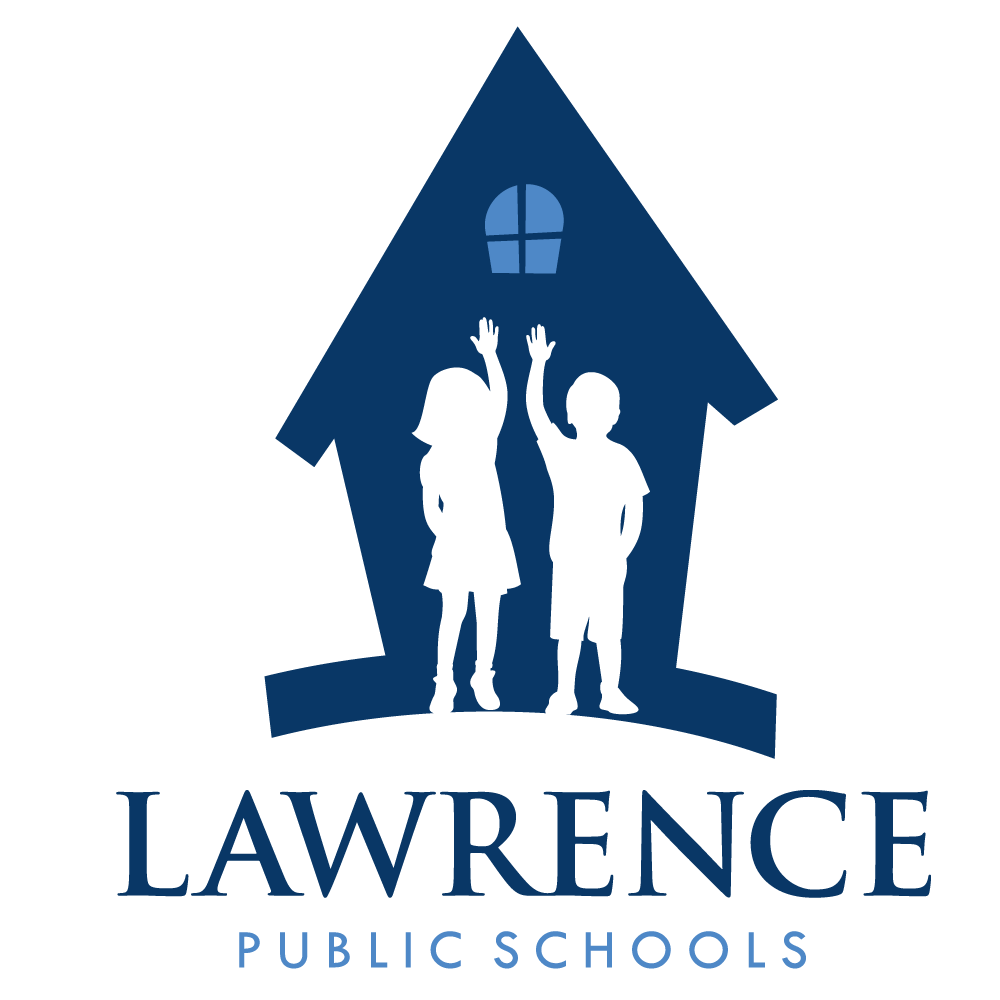 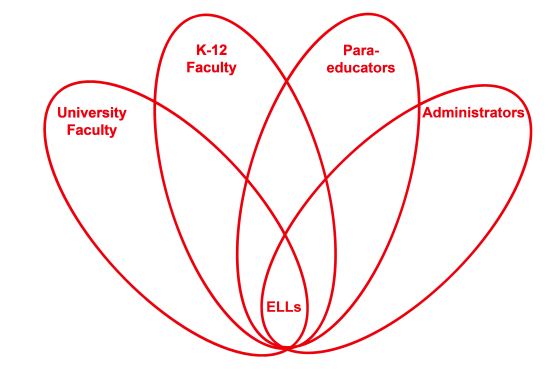 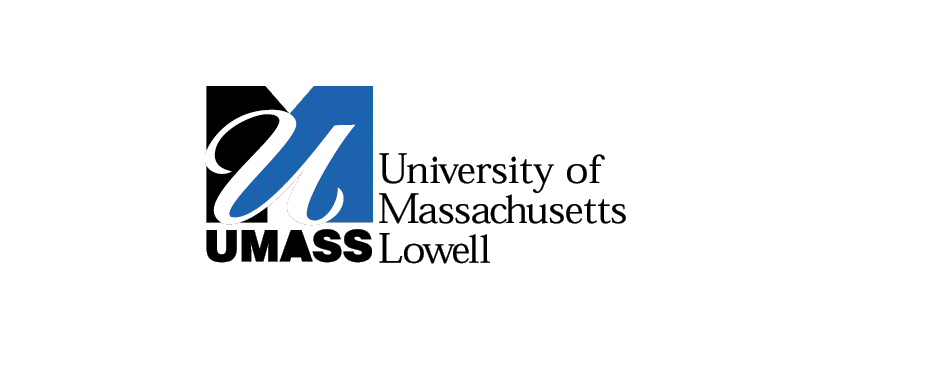 RETELL Strategy Implementation in the ClassroomTeacherHeidi DeLuciaContent Area / Grade LevelKindergartenUnit (Topic or Skill)Harvesting/FarmingContent ObjectivesRL.K.10 SWBAT: actively engage in group reading activities for purpose and understanding.Language ObjectivesSWBAT: orally generate, within a small group, a synonym for harvest. Level 1: Students can point to farmers harvesting a field, within given pictures.Level 2: Students can act out poem about harvesting, using taught gestures.Strategy (Name or Type)Word Wheel (Harvest)Brief explanation of how the strategy was usedAfter reading several books about farming we discussed the word harvest. I introduced the poem “Harvest Time”, having the children echo read and act it out. We then brainstormed synonyms for the word harvest creating our word wheel.Reflection: How and why was the strategy effective?  What might you change for next time?The children were engaged in the readings and poem however they were limited to a few words which correlated to harvest. We came up with three. We then reread the poem substituting the word harvest with one of the synonyms the children used.